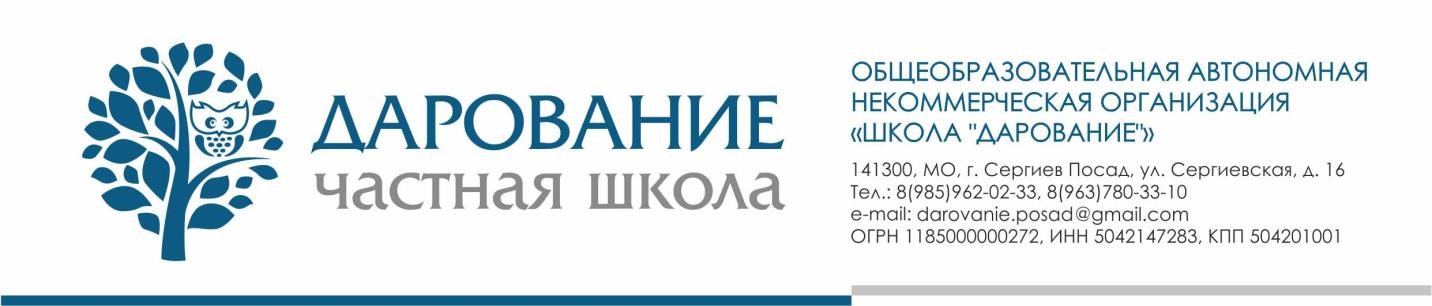  УТВЕРЖДАЮДиректор АНОО «Школа «Дарование»»___________ Беднарский А.И.«___» ____________ 2021 г.ГОДОВОЙ КАЛЕНДАРНЫЙ УЧЕБНЫЙ ГРАФИКАНОО «Школа «Дарование»»на 2021/2022 учебный годг. Сергиев Посад2021Организация образовательного процесса в АНОО «Школа «Дарование»» регламентируется учебными планами, годовым календарным графиком, рабочими программами учебных предметов, расписанием учебных занятий, расписанием звонков.     Основными правовыми нормативными актами, регламентирующими осуществление образовательной деятельности по основным общеобразовательным программам, являются Федеральный закон от 29 декабря 2012 года № 273-ФЗ «Об образовании в Российской Федерации» и приказа Министерства Просвещения Российской Федерации от 28 августа 2020 года № 442 «Об утверждении порядка организации и осуществления образовательной деятельности по основным общеобразовательным программам - образовательным программам начального общего, основного общего и среднего общего образования».  Календарные периоды учебного года Дата начала учебного года: 1 сентября 2021 года Дата окончания учебного года: 29 мая 2022 года Для учащихся 1-5 классов организуется летняя программа с 30 мая 2022 года по 29 июля 2022 годаПродолжительность учебной недели: 5 дней Продолжительность учебного года: Для 1 классов – 33 недели Для 2-8,10 классов – 34 недельДля 9, 11 классов – 33 недели Периоды образовательной деятельности Продолжительность учебных занятий по четвертям в учебных неделях и рабочих днях Продолжительность каникул, праздничных и выходных дней Режим работы образовательной организации Распределение образовательной недельной нагрузки Недельная загрузка (5-дневная учебная неделя): Расписание звонков и перемен Урочная деятельность: * В первом классе в первой четверти проводится по 3 урока в день. ** На протяжении всего учебного года 3 урок в 1 классе занимает динамическая пауза Внеурочная деятельность и дополнительное образование (ДО): Промежуточная аттестация проводится в форме диагностических и итоговых работ, устных и письменных зачетов, тестирований. Сроки проведения государственной итоговой аттестации для 9-х классов устанавливается Федеральной службой по надзору в сфере образования и науки (Рособрнадзор). Сроки проведения государственной итоговой аттестации для 11-х классов устанавливается Федеральной службой по надзору в сфере образования и науки (Рособрнадзор). Учебный период Дата Дата Продолжительность Продолжительность Учебный период Начало Окончание количество учебных недель количество рабочих дней I четверть 01.09.2021 31.10.2021 840II четверть 08.11.2021 26.12.2021735III четверть  10.01.2022   20.03.2022 10 50 VI четверть 28.03.2022 29.05.2022 945 Итого в учебном году Итого в учебном году Итого в учебном году 34 170 Каникулярный Период Дата Дата Продолжительность каникул, праздничных, выходных дней в календарных днях Каникулярный Период Начало Окончание Продолжительность каникул, праздничных, выходных дней в календарных днях Осенние каникулы 01.11.2021 07.11.2021 7Зимние каникулы 27.12.2021 09.01.2022 16Весенние каникулы  21.03.2022  27.03.2022 7Доп. каникулы (1класс) 14.02.2022 20.02.2022 7 Летние каникулы   30.05.2022 31.08.2022 94 Праздничные дниПраздничные дни 	9Выходные дниВыходные дни 	66 Итого 206Период учебной деятельности 1-10 классы Учебная неделя (дней) 5 дней Урок (минут) 40 минут Перерыв (минут) 10-30 минут Периодичность промежуточной аттестации: 1 классы 2-9 классы 10-11 класс в конце годапо четвертям по полугодиям  Образовательная деятельность Основное общее и среднее образование (количество часов)Основное общее и среднее образование (количество часов)Основное общее и среднее образование (количество часов)Основное общее и среднее образование (количество часов)Основное общее и среднее образование (количество часов)Основное общее и среднее образование (количество часов)Основное общее и среднее образование (количество часов)Основное общее и среднее образование (количество часов)Основное общее и среднее образование (количество часов)Основное общее и среднее образование (количество часов)Основное общее и среднее образование (количество часов)Образовательная деятельность 1 2 3 4 5 6 7 8 9 10 11Урочная 21 23 232329 30 32 33 33 3434Внеурочная 10 10 10 10 55 5 5 5 5 5Урок 1*- 4 классы 1*- 4 классы 5-11 классы 5-11 классы Урок Время урока Продолжительность перемены Время урока Продолжительность перемены 1 9:00-9:40 - 9:00-9:40 15 минут Перерыв на завтрак: 15 минут Перерыв на завтрак: 15 минут 2 9:55-10:35 15 минут 9:55-10:35 - Перерыв на завтрак: 15 минут Перерыв на завтрак: 15 минут 3** 10:50 -11:30 10 минут 10:50 -11:30 10 минут 4 11:40-12:20 10 минут 11:40-12:20 10 минут 5 12:30-13:10 10 минут 12:30-13:10 10 минут Обеденный перерыв: 30 минут Обеденный перерыв: 30 минут 6 13:20-14:00 - Обеденный перерыв: 30 минут Обеденный перерыв: 30 минут 7 14:30-15:10 - Временной интервал 1 класс 2-4 классы 5-11 классы 13:20-14:00 Прогулка Прогулка 14:30-15:10 ДО Самоподготовка/ДО 15:10-15:50 ДО Самоподготовка/ДО Самоподготовка/ДО 15:50-16:20 Полдник Полдник 16:20-17:10 ДО Самоподготовка/ДО Самоподготовка/ДО 17:10-18:30 ДО ДО ДО 